Simposi XARXA DE MUSEUS INDUSTRIALS I TÈCNICS D’EUROPADijous 25 de maig del 2017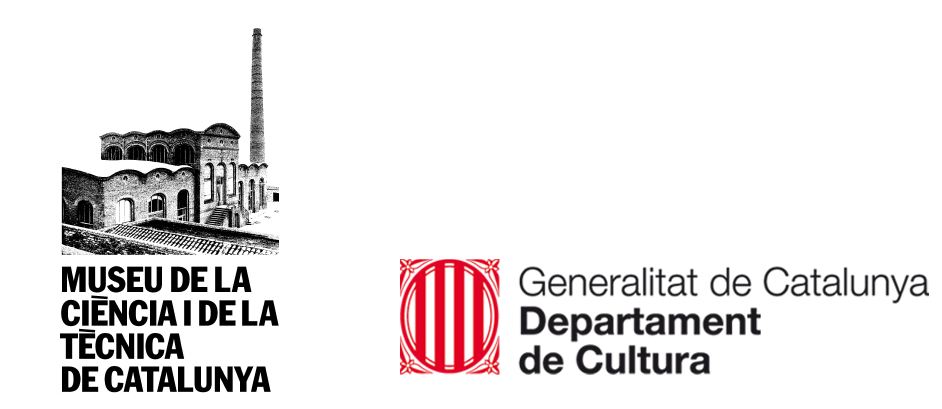 PROGRAMA08.45-09.15h	Lliurament d’acreditacions 09.15-10.00h 	Obertura del simposi, a càrrec del director del Museu Nacional de la Ciència i de la Tècnica de Catalunya (mNACTEC), Jaume Perarnau.Conferència inaugural “Visió i desenvolupament del Sistema Territorial del mNACTEC”. Eusebi Casanelles, enginyer industrial i director del mNACTEC del 1983 al 2013.10.00-10.45h	“The Museum of Science and Industry and the Science Museum Group”. Sally MacDonald, directora del Museum of Science and Industry a Manchester (Anglaterra).10.45-11.15h 	Pausa-cafè11.15-12.00h  "An integrated approach to the conservation, study and valorisation of technical heritage: the case of the Museum Network of the Piraeus Cultural Foundation". Elia Vlachou, museòloga i gestora cultural. Greek Steam Institute (Grècia).12.00-12.45h	“Networks of industrial Heritage Sites And Museums in the Rhein-Ruhr-Area in Germany". Walter Hauser, director del LVR-Industriemuseums. Rheinisches Landesmuseum für Industrie (Alemanya).12.45-13.15h	"The Industrial Heritage Trail in the Ruhr and its aim for Regional Development”. Marion Steiner, Route of the Ruhr (Alemanya)13.15-13.45h  Torn de preguntes13.45-15.45h	Lliure per dinar15.45-16.30h	“Creating a network of industrial museums, Silesian experiences”. Piotr Gerber, president de la Foundation for the Preservation of Industrial Heritage Silesians Museums (Polònia).  16.30-17.15h  “The network of technical free countian museums”
Géraldine Balissat, responsable científica i d'operacions. Musées  des techniques et cultures comtoises (França).17.15-17.45h  Torn de preguntes i cloenda.18.00-19.00h	Inauguració de l’exposició itinerant “Indústria. Territori. Identitat. La Ruta del patrimoni industrial del Ruhr visita Catalunya”Lloc del simposiMuseu Nacional de la Ciència i de la Tècnica de Catalunya (mNACTEC)Rambla d’Ègara, 270. 08221 TERRASSATel. 00 34 937 368 966mnactec.catINSCRIPCIONSInscripció gratuïta prèvia a la jornada.Cal emplenar el formulari d’inscripció a mnactec.catAmb traducció simultània.ENLLAÇ WEBhttp://mnactec.cat/ca/activitat-detall/simposi-xarxa-de-museus-industrials-i-tecnics-deuropaCOL·LABORALogo Ruta del Ruhr